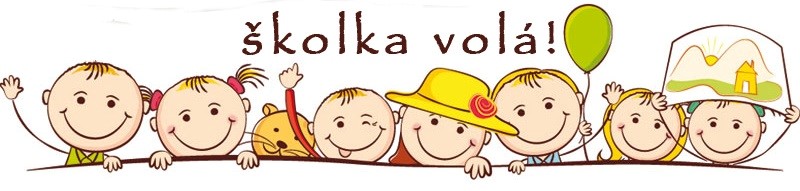 ZÁPIS DĚTÍ DO MATEŘSKÉ ŠKOLY BOROVÁPro školní rok 2023/2024Přihlášky je možné podávat v období od 1.května do 14. května 2023 a to:do datové schránky : njmyixze-mailem musí být podepsáno elektronickým podpisem zákonného zástupce (reditel.msborova@unet.cz)poštou (rozhodující je datum podání na poštu) Mateřská škola Borová, okres Svitavy, Borová 106, 56982osobním podáním do Mateřské školy dne 3. a 4. května 2023 v době od 10.00 – 11.30 hodin Přihláška a její přílohy k předškolnímu vzdělávání jsou volně dostupné na webových stránkách www.msborova.cz a k osobnímu vyzvednutí v Mateřské škole.Zákonní zástupci dítěte doručí:žádost o přijetí (přihláška)kopie rodného listukopie očkovacího průkazuPo přijetí žádosti bude dítěti přiděleno registrační číslo, které se do 30 dnů od zápisu objeví na hromadném seznamu s výsledky přijímacího řízení v MŠ Borová a na webu www.msborova.cz.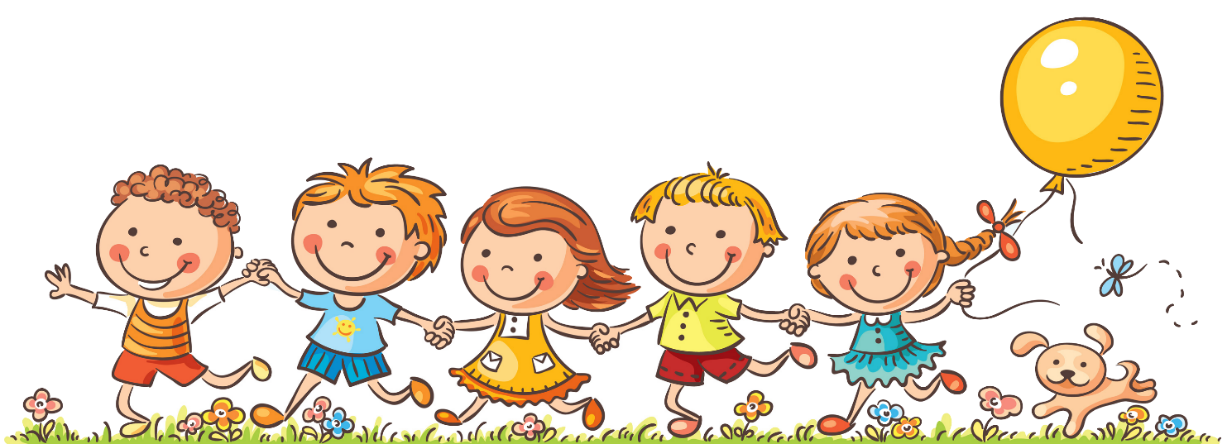 